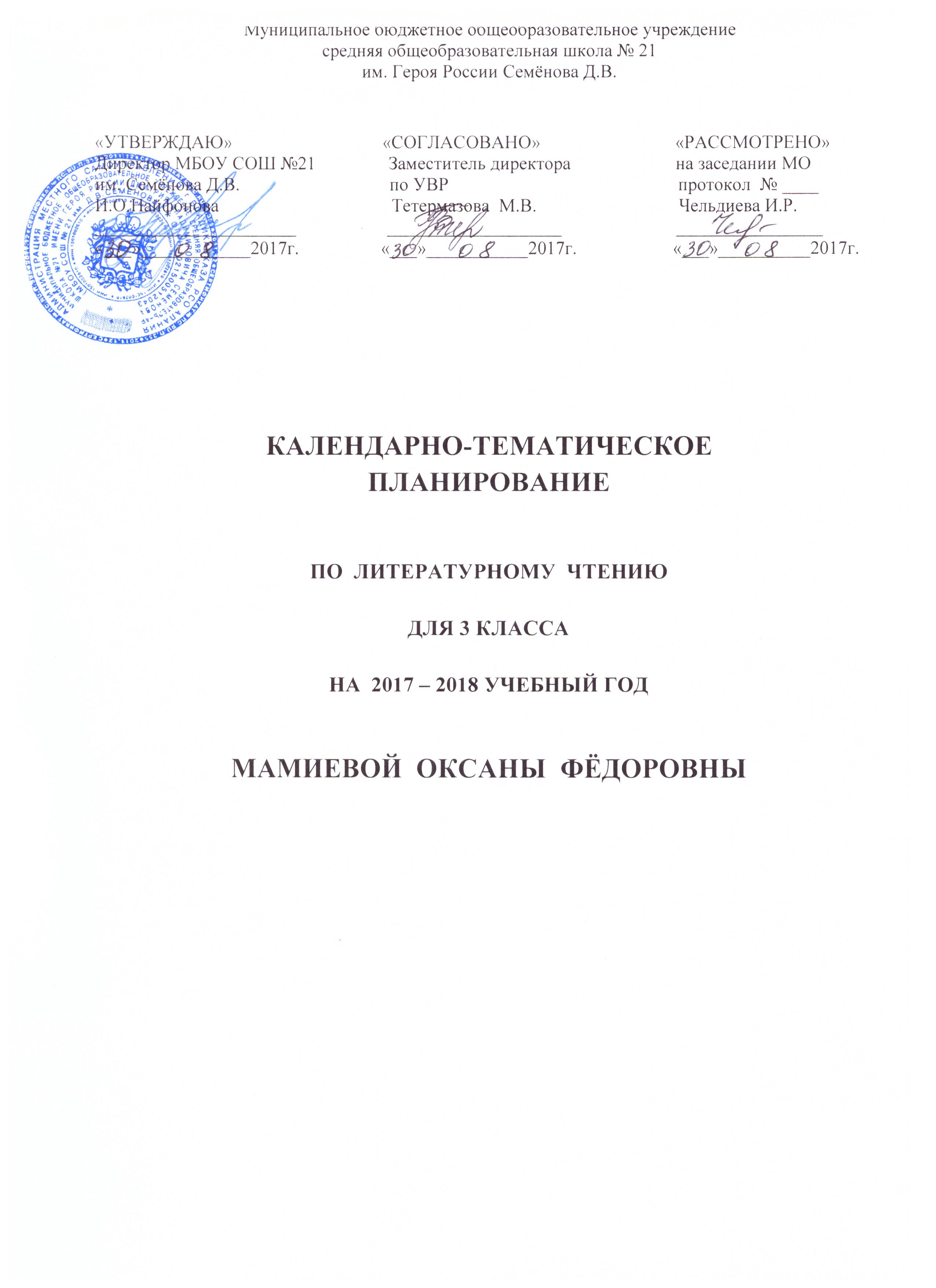 Планируемые результаты освоения обучающимися учебного предмета «Литературное чтение» на уровне начального общего образованияВыпускники начальной школы осознают значимость чтения для своего дальнейшего развития и успешного обучения по другим предметам на основе осознания и развития дошкольного и внешкольного опыта, связанного с художественной литературой. У обучающихся будет формироваться потребность в систематическом чтении как средстве познания мира и самого себя. Младшие школьники будут с интересом читать художественные, научно-популярные и учебные тексты, которые помогут им сформировать собственную позицию в жизни, расширят кругозор.Учащиеся получат возможность познакомиться с культурно-историческим наследием России и общечеловеческими ценностями для развития этических чувств и эмоционально-нравственной отзывчивости.Младшие школьники будут учиться полноценно воспринимать художественную литературу, воспроизводить в воображении словесные художественные образы, эмоционально отзываться на прочитанное, высказывать свою точку зрения и уважать мнение собеседника. Они получат возможность воспринимать художественное произведение как особый вид искусства, соотносить его с другими видами искусства как источниками формирования эстетических потребностей и чувств, познакомятся с некоторыми коммуникативными и эстетическими возможностями родного языка, используемыми в художественных произведениях, научатся соотносить собственный жизненный опыт с художественными впечатлениями.К концу обучения в начальной школе дети будут готовы к дальнейшему обучению и систематическому изучению литературы в средней школе, будет достигнут необходимый уровень читательской компетентности, речевого развития, сформированы универсальные действия, отражающие учебную самостоятельность и познавательные интересы, основы элементарной оценочной деятельности.Выпускники овладеют техникой чтения (правильным плавным чтением, приближающимся к темпу нормальной речи), приемами понимания прочитанного и прослушанного произведения, элементарными приемами анализа, интерпретации и преобразования художественных, научно-популярных и учебных текстов. Научатся самостоятельно выбирать интересующую литературу, пользоваться словарями и справочниками, осознают себя как грамотного читателя, способного к творческой деятельности.Школьники научатся вести диалог в различных коммуникативных ситуациях, соблюдая правила речевого этикета, участвовать в обсуждении прослушанного (прочитанного) произведения. Они будут составлять несложные монологические высказывания о произведении (героях, событиях); устно передавать содержание текста по плану; составлять небольшие тексты повествовательного характера с элементами рассуждения и описания. Выпускники научатся декламировать (читать наизусть) стихотворные произведения. Они получат возможность научиться выступать перед знакомой аудиторией (сверстников, родителей, педагогов) с небольшими сообщениями, используя иллюстративный ряд (плакаты, презентацию).Выпускники начальной школы приобретут первичные умения работы с учебной и научно-популярной литературой, будут находить и использовать информацию для практической работы.Выпускники овладеют основами коммуникативной деятельности, на практическом уровне осознают значимость работы в группе и освоят правила групповой работы.Виды речевой и читательской деятельностиВыпускник научится:осознавать значимость чтения для дальнейшего обучения, саморазвития; воспринимать чтение как источник эстетического, нравственного, познавательного опыта; понимать цель чтения: удовлетворение читательского интереса и приобретение опыта чтения, поиск фактов и суждений, аргументации, иной информации;прогнозировать содержание текста художественного произведения по заголовку, автору, жанру и осознавать цель чтения;читать со скоростью, позволяющей понимать смысл прочитанного;различать на практическом уровне виды текстов (художественный, учебный, справочный), опираясь на особенности каждого вида текста;читать (вслух) выразительно доступные для данного возраста прозаические произведения и декламировать стихотворные произведения после предварительной подготовки;использовать различные виды чтения: изучающее, выборочное ознакомительное, выборочное поисковое, выборочное просмотровое в соответствии с целью чтения (для всех видов текстов);ориентироваться в содержании художественного, учебного и научно-популярного текста, понимать его смысл (при чтении вслух и про себя, при прослушивании):  для художественных текстов: определять главную мысль и героев произведения; воспроизводить в воображении словесные художественные образы и картины жизни, изображенные автором; этически оценивать поступки персонажей, формировать свое отношение к героям произведения; определять основные события и устанавливать их последовательность; озаглавливать текст, передавая в заголовке главную мысль текста; находить в тексте требуемую информацию (конкретные сведения, факты, описания), заданную в явном виде; задавать вопросы по содержанию произведения и отвечать на них, подтверждая ответ примерами из текста; объяснять значение слова с опорой на контекст, с использованием словарей и другой справочной литературы;для научно-популярных текстов: определять основное содержание текста; озаглавливать текст, в краткой форме отражая в названии основное содержание текста; находить в тексте требуемую информацию (конкретные сведения, факты, описания явлений, процессов), заданную в явном виде; задавать вопросы по содержанию текста и отвечать на них, подтверждая ответ примерами из текста; объяснять значение слова с опорой на контекст, с использованием словарей и другой справочной литературы; использовать простейшие приемы анализа различных видов текстов:для художественных текстов: устанавливать взаимосвязь между событиями, фактами, поступками (мотивы, последствия), мыслями, чувствами героев, опираясь на содержание текста; для научно-популярных текстов: устанавливать взаимосвязь между отдельными фактами, событиями, явлениями, описаниями, процессами и между отдельными частями текста, опираясь на его содержание; использовать различные формы интерпретации содержания текстов:для художественных текстов: формулировать простые выводы, основываясь на содержании текста; составлять характеристику персонажа;интерпретировать текст, опираясь на некоторые его жанровые, структурные, языковые особенности; устанавливать связи, отношения, не высказанные в тексте напрямую, например, соотносить ситуацию и поступки героев, объяснять (пояснять) поступки героев, опираясь на содержание текста; для научно-популярных текстов: формулировать простые выводы, основываясь на тексте; устанавливать связи, отношения, не высказанные в тексте напрямую, например, объяснять явления природы, пояснять описываемые события, соотнося их с содержанием текста;ориентироваться в нравственном содержании прочитанного, самостоятельно делать выводы, соотносить поступки героев с нравственными нормами (только для художественных текстов);различать на практическом уровне виды текстов (художественный и научно-популярный), опираясь на особенности каждого вида текста (для всех видов текстов);передавать содержание прочитанного или прослушанного с учетом специфики текста в виде пересказа (полного или краткого) (для всех видов текстов);участвовать в обсуждении прослушанного/прочитанного текста (задавать вопросы, высказывать и обосновывать собственное мнение, соблюдая правила речевого этикета и правила работы в группе), опираясь на текст или собственный опыт (для всех видов текстов).Выпускник получит возможность научиться:осмысливать эстетические и нравственные ценности художественного текста и высказывать суждение;осмысливать эстетические и нравственные ценности художественного текста и высказывать собственное суждение;высказывать собственное суждение о прочитанном (прослушанном) произведении, доказывать и подтверждать его фактами со ссылками на текст;устанавливать ассоциации с жизненным опытом, с впечатлениями от восприятия других видов искусства; составлять по аналогии устные рассказы (повествование, рассуждение, описание).Круг детского чтения (для всех видов текстов)Выпускник научится:осуществлять выбор книги в библиотеке (или в контролируемом Интернете) по заданной тематике или по собственному желанию;вести список прочитанных книг с целью использования его в учебной и внеучебной деятельности, в том числе для планирования своего круга чтения;составлять аннотацию и краткий отзыв на прочитанное произведение по заданному образцу.Выпускник получит возможность научиться:работать с тематическим каталогом;работать с детской периодикой;самостоятельно писать отзыв о прочитанной книге (в свободной форме).Литературоведческая пропедевтика (только для художественных текстов)Выпускник научится:распознавать некоторые отличительные особенности художественных произведений (на примерах художественных образов и средств художественной выразительности);отличать на практическом уровне прозаический текст
от стихотворного, приводить примеры прозаических и стихотворных текстов;различать художественные произведения разных жанров (рассказ, басня, сказка, загадка, пословица), приводить примеры этих произведений;находить средства художественной выразительности (метафора, олицетворение, эпитет).Выпускник получит возможность научиться:воспринимать художественную литературу как вид искусства, приводить примеры проявления художественного вымысла в произведениях;сравнивать, сопоставлять, делать элементарный анализ различных текстов, используя ряд литературоведческих понятий (фольклорная и авторская литература, структура текста, герой, автор) и средств художественной выразительности (иносказание, метафора, олицетворение, сравнение, эпитет);определять позиции героев художественного текста, позицию автора художественного текста.Творческая деятельность (только для художественных текстов)Выпускник научится:создавать по аналогии собственный текст в жанре сказки и загадки;восстанавливать текст, дополняя его начало или окончание, или пополняя его событиями;составлять устный рассказ по репродукциям картин художников и/или на основе личного опыта;составлять устный рассказ на основе прочитанных произведений с учетом коммуникативной задачи (для разных адресатов).Выпускник получит возможность научиться:вести рассказ (или повествование) на основе сюжета известного литературного произведения, дополняя и/или изменяя его содержание, например, рассказывать известное литературное произведение от имени одного из действующих лиц или неодушевленного предмета;писать сочинения по поводу прочитанного в виде читательских аннотации или отзыва;создавать серии иллюстраций с короткими текстами по содержанию прочитанного (прослушанного) произведения;создавать проекты в виде книжек-самоделок, презентаций с аудиовизуальной поддержкой и пояснениями;работать в группе, создавая сценарии и инсценируя прочитанное (прослушанное, созданное самостоятельно) художественное произведение, в том числе и в виде мультимедийного продукта (мультфильма).Основное содержание учебного предмета «Литературное чтение» на уровне начального общего образованияВиды речевой и читательской деятельностиАудирование (слушание)Восприятие на слух звучащей речи (высказывание собеседника, чтение различных текстов). Адекватное понимание содержания звучащей речи, умение отвечать на вопросы по содержанию услышанного произведения, определение последовательности событий, осознание цели речевого высказывания, умение задавать вопрос по услышанному учебному, научно-познавательному и художественному произведению.ЧтениеЧтение вслух. Постепенный переход от слогового к плавному осмысленному правильному чтению целыми словами вслух (скорость чтения в соответствии с индивидуальным темпом чтения), постепенное увеличение скорости чтения. Установка на нормальный для читающего темп беглости, позволяющий ему осознать текст. Соблюдение орфоэпических и интонационных норм чтения. чтение предложений с интонационным выделением знаков препинания. Понимание смысловых особенностей разных по виду и типу текстов, передача их с помощью интонирования.Чтение про себя. Осознание смысла произведения при чтении про себя (доступных по объему и жанру произведений). Определение вида чтения (изучающее, ознакомительное, просмотровое, выборочное). Умение находить в тексте необходимую информацию. Понимание особенностей разных видов чтения: факта, описания, дополнения высказывания и др.Работа с разными видами текста. Общее представление о разных видах текста: художественных, учебных, научно-популярных – и их сравнение. Определение целей создания этих видов текста. Особенности фольклорного текста.Практическое освоение умения отличать текст от набора предложений. Прогнозирование содержания книги по ее названию и оформлению.Самостоятельное определение темы, главной мысли, структуры; деление текста на смысловые части, их озаглавливание. Умение работать с разными видами информации.Участие в коллективном обсуждении: умение отвечать на вопросы, выступать по теме, слушать выступления товарищей, дополнять ответы по ходу беседы, используя текст. Привлечение справочных и иллюстративно-изобразительных материалов.Библиографическая культура. Книга как особый вид искусства. Книга как источник необходимых знаний. Первые книги на Руси и начало книгопечатания (общее представление). Книга учебная, художественная, справочная. Элементы книги: содержание или оглавление, титульный лист, аннотация, иллюстрации. Виды информации в книге: научная, художественная (с опорой на внешние показатели книги, ее справочно-иллюстративный материал).Типы книг (изданий): книга-произведение, книга-сборник, собрание сочинений, периодическая печать, справочные издания (справочники, словари, энциклопедии).Выбор книг на основе рекомендованного списка, картотеки, открытого доступа к детским книгам в библиотеке. Алфавитный каталог. Самостоятельное пользование соответствующими возрасту словарями и справочной литературой.Работа с текстом художественного произведения. Понимание заглавия произведения, его адекватное соотношение с содержанием. Определение особенностей художественного текста: своеобразие выразительных средств языка (с помощью учителя). Осознание того, что фольклор есть выражение общечеловеческих нравственных правил и отношений.Понимание нравственного содержания прочитанного, осознание мотивации поведения героев, анализ поступков героев с точки зрения норм морали. Осознание понятия «Родина», представления о проявлении любви к Родине в литературе разных народов (на примере народов России). Схожесть тем, идей, героев в фольклоре разных народов. Самостоятельное воспроизведение текста с использованием выразительных средств языка: последовательное воспроизведение эпизода с использованием специфической для данного произведения лексики (по вопросам учителя), рассказ по иллюстрациям, пересказ.Характеристика героя произведения с использованием художественно-выразительных средств данного текста. Нахождение в тексте слов и выражений, характеризующих героя и событие. Анализ (с помощью учителя), мотивы поступка персонажа. Сопоставление поступков героев по аналогии или по контрасту. Выявление авторского отношения к герою на основе анализа текста, авторских помет, имен героев.Характеристика героя произведения. Портрет, характер героя, выраженные через поступки и речь.Освоение разных видов пересказа художественного текста: подробный, выборочный и краткий (передача основных мыслей).Подробный пересказ текста: определение главной мысли фрагмента, выделение опорных или ключевых слов, озаглавливание, подробный пересказ эпизода; деление текста на части, определение главной мысли каждой части и всего текста, озаглавливание каждой части и всего текста, составление плана в виде назывных предложений из текста, в виде вопросов, в виде самостоятельно сформулированного высказывания.Самостоятельный выборочный пересказ по заданному фрагменту: характеристика героя произведения (отбор слов, выражений в тексте, позволяющих составить рассказ о герое), описание места действия (выбор слов, выражений в тексте, позволяющих составить данное описание на основе текста). Вычленение и сопоставление эпизодов из разных произведений по общности ситуаций, эмоциональной окраске, характеру поступков героев.Работа с учебными, научно-популярными и другими текстами. Понимание заглавия произведения; адекватное соотношение с его содержанием. Определение особенностей учебного и научно-популярного текста (передача информации). Понимание отдельных, наиболее общих особенностей текстов былин, легенд, библейских рассказов (по отрывкам или небольшим текстам). Знакомство с простейшими приемами анализа различных видов текста: установление причинно-следственных связей. Определение главной мысли текста. Деление текста на части. Определение микротем. Ключевые или опорные слова. Построение алгоритма деятельности по воспроизведению текста. Воспроизведение текста с опорой на ключевые слова, модель, схему. Подробный пересказ текста. Краткий пересказ текста (выделение главного в содержании текста).Говорение (культура речевого общения)Осознание диалога как вида речи. Особенности диалогического общения: понимать вопросы, отвечать на них и самостоятельно задавать вопросы по тексту; выслушивать, не перебивая, собеседника и в вежливой форме высказывать свою точку зрения по обсуждаемому произведению (учебному, научно-познавательному, художественному тексту). Доказательство собственной точки зрения с опорой на текст или собственный опыт. Использование норм речевого этикета в условиях внеучебного общения. Знакомство с особенностями национального этикета на основе фольклорных произведений.Работа со словом (распознавать прямое и переносное значения слов, их многозначность), целенаправленное пополнение активного словарного запаса.Монолог как форма речевого высказывания. Монологическое речевое высказывание небольшого объема с опорой на авторский текст, по предложенной теме или в виде (форме) ответа на вопрос. Отражение основной мысли текста в высказывании. Передача содержания прочитанного или прослушанного с учетом специфики научно-популярного, учебного и художественного текста. Передача впечатлений (из повседневной жизни, художественного произведения, изобразительного искусства) в рассказе (описание, рассуждение, повествование). Самостоятельное построение плана собственного высказывания. Отбор и использование выразительных средств языка (синонимы, антонимы, сравнение) с учетом особенностей монологического высказывания.Устное сочинение как продолжение прочитанного произведения, отдельных его сюжетных линий, короткий рассказ по рисункам либо на заданную тему.Письмо (культура письменной речи)Нормы письменной речи: соответствие содержания заголовку (отражение темы, места действия, характеров героев), использование в письменной речи выразительных средств языка (синонимы, антонимы, сравнение) в мини-сочинениях (повествование, описание, рассуждение), рассказ на заданную тему, отзыв.Круг детского чтенияПроизведения устного народного творчества разных народов России. Произведения классиков отечественной литературы XIX–ХХ вв., классиков детской литературы, произведения современной отечественной (с учетом многонационального характера России) и зарубежной литературы, доступные для восприятия младших школьников.Представленность разных видов книг: историческая, приключенческая, фантастическая, научно-популярная, справочно-энциклопедическая литература; детские периодические издания (по выбору).Основные темы детского чтения: фольклор разных народов, произведения о Родине, природе, детях, братьях наших меньших, добре и зле, юмористические произведения.Литературоведческая пропедевтика (практическое освоение)Нахождение в тексте, определение значения в художественной речи (с помощью учителя) средств выразительности: синонимов, антонимов, эпитетов, сравнений, метафор, гипербол.Ориентировка в литературных понятиях: художественное произведение, художественный образ, искусство слова, автор (рассказчик), сюжет, тема; герой произведения: его портрет, речь, поступки, мысли; отношение автора к герою.Общее представление о композиционных особенностях построения разных видов рассказывания: повествование (рассказ), описание (пейзаж, портрет, интерьер), рассуждение (монолог героя, диалог героев).Прозаическая и стихотворная речь: узнавание, различение, выделение особенностей стихотворного произведения (ритм, рифма).Фольклор и авторские художественные произведения (различение).Жанровое разнообразие произведений. Малые фольклорные формы (колыбельные песни, потешки, пословицы и поговорки, загадки) – узнавание, различение, определение основного смысла. Сказки (о животных, бытовые, волшебные). Художественные особенности сказок: лексика, построение (композиция). Литературная (авторская) сказка.Рассказ, стихотворение, басня – общее представление о жанре, особенностях построения и выразительных средствах.Творческая деятельность обучающихся (на основе литературных произведений)Интерпретация текста литературного произведения в творческой деятельности учащихся: чтение по ролям, инсценирование, драматизация; устное словесное рисование, знакомство с различными способами работы с деформированным текстом и использование их (установление причинно-следственных связей, последовательности событий: соблюдение этапности в выполнении действий); изложение с элементами сочинения, создание собственного текста на основе художественного произведения (текст по аналогии), репродукций картин художников, по серии иллюстраций к произведению или на основе личного опыта.Тематическое планирование по литературному чтению (1-4 классы)№Раздел, тема.Раздел, тема.Количество часовСодержание программного материала по темеОсновные виды учебной деятельности обучающихся1 класс (102 часа)1 класс (102 часа)1 класс (102 часа)1 класс (102 часа)1 класс (102 часа)1Подготовительный этапПодготовительный этап13ч«Азбука» — первая учебная книга. Речь устная и письменная. Предложение.Слово и предложение. Слог. Деление слова на слоги.Ударение. Звуки в окружающем мире и в речи. Звуки в словах. Слог-слияние. Повторение и обобщение пройденного материала.Гласный звук а, буквы А, а. Гласный звук о, буквы О, о.Гласный звук и, буквы И, и.  Гласный звук ы, буква ы. Гласный звук у, буквы У, у.Называть и показывать элементы учебной книги (обложка, титульный лист, иллюстрации, форзац).Рассказ о том, как правильно обращаться с учебной книгой: бережно раскрывать, переворачивать страницы, не загибать их, а использовать закладку и т.д. Использовать эти правила при работе с «Азбукой». Отвечать на вопросы учителя о правилах поведения на уроке и соблюдать эти правила в учебной работе (правильно сидеть, поднимать руку перед ответом, вставать при ответе, отвечать громко и чётко, слушать учителя и выполнять его указания, слушать ответы товарищей). Оценивать результаты своей работы на уроке2Букварный (основной) периодБукварный (основной) период54чСогласные звуки н, н’, буквы Н, н. Чтение слогов и слов с буквами Н,н.Согласные звуки с, с’, буквы С, с. Чтение слогов и слов с буквами С, с.Согласные звуки к, к’, буквы К, к. Чтение слогов и слов с буквами К, к.Согласные звуки т, т, буквы Т, т.Чтение слогов и слов с буквами Т, т.Согласные звуки л, л, буквы Л, л.Чтение слогов и слов с буквами Л, л.Согласные звуки р, р’, буквы Р, р. Чтение слогов, слов и предложений с буквами Р, р.Согласные звуки в, в’, буквы В, в.Чтение слогов, слов и предложений с буквами В, в.Гласные буквы Е, е.Чтение слогов, слов и предложений с буквами Е, е.Согласные звуки п, п’, буквы П, п.Чтение слогов, слов и предложений с буквами П, п.Согласные звуки м, м’, буквы М, м.Чтение слогов, слов и предложений с буквами М, м.Согласные звуки з, з’, буквы З, з. Сопоставление слогов и слов с буквами з и с. Чтение слогов, слов и предложений с буквами.Согласные звуки б, б’, буквы Б, б. Сопоставление слогов и слов с буквами б и п. Чтение слогов, слов и предложений с буквами.тение слогов, слов, предложений с буквами Б, б и П,пСогласные звуки д, д’, буквы Д, д.Согласные звуки д, д’, буквы Д, д.Сопоставление слогов и слов с буквами д и т.Гласные буквы Я, я.Чтение слогов, слов, предложений с буквами Я,яЧтение текстов с изученными буквами. Пересказ текста.Согласные звуки г, г’, буквы Г, г.Сопоставление слогов и слов с буквами г и к.Мягкий согласный звук ч’, буквы Ч, ч.Чтение текстов с изученными буквами. Пересказ текста.Буква ь — показатель мягкости предшествующих согласных звуков.Чтение текстов с изученными буквами. Твёрдый согласный звук ш, буквы Ш, ш. Сочетание ши.Твёрдый согласный звук ж, буквы Ж, ж. Сопоставление звуков ж и ш.Гласные буквы Ё, ё.Чтение текстов с изученными буквами. Звук j’, буквы Й, й.Чтение текстов с изученными буквами.Согласные звуки х, х’, буквы Х, х.Чтение текстов с изученными буквами. Гласные буквы Ю, ю.Чтение текстов с изученными буквами. Твёрдый согласный звук ц, буквы Ц, ц.Чтение текстов с изученными буквами. Пересказ текста.Гласный звук э, буквы Э, э.Чтение текстов с изученными буквами. Пересказ текста.Мягкий глухой согласный звук щ’.Практически различать речь устную (говорение, слушание) и речь письменную (письмо, чтение). Выделять из речи предложения. Определять на слух количество предложений в высказывании. Соблюдать речевой этикет в ситуации учебного общения. Внимательно слушать то, что говорят другие. Отвечать на вопросы учителя.  Включаться в групповую работу, связанную с общением; внимательно, не перебивая, слушать ответы товарищей, высказывать своё мнение о выслушанных рассказах в доброжелательной форме. Воспроизводить сюжеты знакомых сказок с опорой на иллюстрации. Объяснять смысл пословицы.Осуществлять решение учебной задачи под руководством учителя. Составлять рассказ по сюжетной картинке.Производить слого-звуковой анализ слов с изучаемыми звуками (барабан, конь). Выделять звуки -, -’ в процессе слого-звукового анализа, наблюдать над особенностями произнесения новых звуков. Характеризовать выделенные звуки с опорой на таблицу, доказывать, что звуки согласные (гласные), сравнивать их. Слышать и различать звуки -, -’ в словах. Обозначать твёрдость и мягкость согласных на схемах-моделях. Приводить примеры слов с новыми звуками. Узнавать, сравнивать и различать заглавные и строчные, печатные и письменные буквы. Соотносить новые звуки и буквы, их обозначающие. Наблюдать работу буквы гласного как показателя твёрдости предшествующего согласного звука (буквы а, о, у, ы) или как показателя мягкости предшествующего согласного звука (буквы и, е, ё, я,ю).Ориентироваться на букву гласного при чтении слогов-слияний с изменением буквы гласного. Составлять слоги-слияния из букв разрезной азбуки. Составлять рассказ по сюжетной картинке. Самостоятельно читать предложения. Наблюдать над расхождением написания слов (оно, она, они) с их звуковой формой. Проговаривать слова так, как они написаны (орфографическое чтение). Воспроизводить звуковую форму слова по его буквенной записи с учётом орфоэпических правил (орфоэпическое чтение). Наблюдать употребление заглавной буквы в именах. Составлять устные высказывания по иллюстрациям. Объяснять смысл пословиц. Воспроизводить сказку по серии рисунков.  Строить собственные высказывания (о любви к Родине, к природе, к труду…). Определять разные значения одного слова.  Определять место изученной буквы на «ленте букв». Соотносить все изученные буквы со звуками. Сравнивать, группировать и классифицировать все изученные буквы.   Выкладывать из букв разрезной азбуки слоги и слова с новыми буквами.Приводить примеры слов с новыми звуками. Читать слоги-слияния и слова с новой буквой по ориентирам (дополнительным пометам). Ориентироваться на букву гласного при чтении слогов-слияний с изменением буквы гласного. Составлять слоги-слияния. Выбирать букву гласного звука в зависимости от твёрдости или мягкости предшествующего согласного (- или -’). Составлять слова из букв и слогов. Отвечать на вопросы по сюжетной картинке. Отвечать на вопросы учителя по содержанию текста. Соотносить текст и иллюстрацию. Продолжать текст по его началу с опорой на иллюстрацию. Объяснять смысл пословицы. Отгадывать загадку.  Читать наизусть стихотворение. Работать в группе: отвечать по очереди, произносить слова отчетливо, внимательно слушать ответы товарищей, оценивать правильность ответов. Контролировать свои действия при решении познавательной задачи. Осуществлять решение учебной задачи под руководством учителя. Отвечать на итоговые вопросы урока и оценивать свои достижения на уроке3.Послебукварный периодПослебукварный период14чКак хорошо уметь читать.Е. Чарушин. Как мальчик Женя научился говорить букву «р». Герои произведения. Чтение по ролям. Одна у человека мать; одна и родина. К. Ушинский. Наше Отечество. Анализ содержания текста. Определение главной мысли текста. Активизация и расширение словарного запаса. Наблюдения над значением слов. Пословицы и поговорки о Родине История славянской азбуки. Развитие осознанности и выразительности чтения на материале познавательного текста (В. Крупин. Первоучители словенские.) Поиск информации в тексте и на основе иллюстрацииВ. Крупин. Первый букварь. Поиск информации в тексте и на основе иллюстрации. Знакомство со старинной азбукой. Создание азбуки.А.С. Пушкин. Сказки. Выставка книгЛ.Н. Толстой. Рассказы для детей. Нравственный смысл поступкаК.Д. Ушинский Рассказы для детей. Поучительные рассказы для детейК.И. Чуковский. Телефон. Инсценирование стихотворения. Выставка книг К. Чуковского для детейК.И. Чуковский. Путаница. Небылица. Особенности стихотворения — небылицыВ.В. Бианки. Первая охота. Самостоятельное озаглавливание текста рассказаС.Я. Маршак. Угомон. Дважды два. Приёмы заучивания стихотворений наизустьМ.М. Пришвин. Предмайское утро. Знакомство с текстом описанием. Дополнение текста — описания. Глоток молока. Герой рассказа. Рассказ о герое рассказаСтихи и рассказы русских поэтов и писателей: С. Маршак, А. Барто, В. Осеева. Сравнение стихотворений и рассказовВесёлые стихи Б. Заходера. Весёлые стихи В. Берестова. Песенка — азбука. Выразительное чтение стихотворенийПринимать учебную задачу урока. Осуществлять решение учебной задачи под руководством учителя. На основе названия текста определять его содержание.Читать текст самостоятельно. Сравнивать высказанные предположения с прочитанным содержанием. Назвать героев произведения. Определить качества характера героя на основе представленного на доске списка. Находить и называть понравившиеся слова из текста, воспринятого на слух.Выбрать возможный для чтения по ролям отрывок текста самостоятельно.Разыграть фрагмент текста по ролям. Самостоятельно определить, получилось ли передать характер героя.Принимать учебную задачу урока. Осуществлять решение учебной задачи под руководством учителя. Рассматривать иллюстрацию учебника; перечислять основные персонажи иллюстрации. Придумывать рассказы по иллюстрации. Слушать рассказы учителя на основе иллюстрации. Подбирать самостоятельно слова, близкие по смыслу. Читать текст самостоятельно. Отвечать на вопросы учителя по тексту. Пересказывать текст на основе опорных слов.Соотносить иллюстрацию в учебнике с книгами на выставке.Определить название сказки на основе иллюстрации.Читать самостоятельно отрывок из сказки.  Определить, из какой книги прочитанный отрывок. Выбрать, какую книгу со сказками читать и почему читать именно эту книгуСамостоятельно читать наизусть. Находить главную мысль текста. Соотносить её с пословицей. Объяснять своими словами смысл этого текста. Слушать текст в чтении учителя. Воспроизводить на слух слова, которые помогают представить   описываемую картину. Читать текст самостоятельно; находить понравившиеся при слушании слова. Рисовать словесные картины. Дополнять текст с помощью слов, записанных на доске. Воспроизводить с помощью учителя созданный текст. Читать текст самостоятельно. Называть героев рассказа. Отвечать на вопросы по содержанию. Рассказывать о герое рассказа с помощью опорных слов. Рассказывать по рисунку о событиях, изображённых на рисунке. Воспроизводить диалог героев произведения по образцу, заданному учителем.4Прощание с «Русской азбукой» утренникПрощание с «Русской азбукой» утренникПроект: «Живая Азбука»Наши достижения.Планируемые результаты изученияЧтение текстов с изученными буквамиРассматривать выставку книг. Находить нужную книгу. Рассказывать о книге.Читать наизусть знакомые стихи. Читать самостоятельно. Определять на основе самостоятельного выбора понравившееся произведение. Сравнивать рассказ и стихотворение (что общее и чем различаются). Определять героев произведения. Распределять роли.Разыгрывать диалог. Рассматривать выставку книг; находить нужную книгу. Рассказывать о книгеИтого:Итого:81 чЛитературное чтениеЛитературное чтение21 ч1Жили-были буквыЖили-были буквы4чСтихи, рассказы и сказки, написанные В. Данько,  Г.Сапгиром,И.Токмаковой, С. Черным,Ф. Кривиным, И.Гамазковой,М.Бородицкой.Воспринимать на слух произведение. Отвечать на вопросы по содержанию художественного произведения.Читать вслух плавно по слогам и целыми словами; Объяснять название произведения. Выбирать из предложенного списка слова для характеристики различных героев произведения. Передавать характер героя с помощью жестов, мимики, изображать героев. Определять главную мысль; соотносить главную мысль с содержанием произведения. Находить в стихах слова с созвучным окончанием. Находить слова, которые помогают представить самого героя или его речь. Читать стихи наизусть. декламировать стихи на публику; оценивать себя в роли чтеца. Проверять себя и оценивать свои достижения (с помощью учителя)2Сказки, загадки, небылицыСказки, загадки, небылицы3чСказки авторские и народные. «Курочка Ряба». Е.Чарушин«Теремок».«Рукавичка». «Петух и собака». Сказки А. С. Пушкина. Загадки.Песенки. Русские народные песенки. Английские народные песенки. Потешки. Читать и воспринимать на слух художественное произведение. Анализировать представленный в учебнике картинный план. Соотносить иллюстрацию с содержанием текста. Рассказывать сказку на основе картинного плана. Отвечать на вопросы по содержанию произведения. Называть героев сказки и причины совершаемых ими поступков, давать их нравственнуюПересказывать сказку подробно на основе картинного плана и по памяти. Сравнивать народную и литературную сказку. Сравнивать различные произведения малых и больших жанров: находить общее и отличия. Отгадывать загадки на основе ключевых (опорных) слов загадки, сочинять загадки, небылицы; объединять их по темам. Работать в паре, договариваться друг с другом, проявлять внимание. Проверять чтение друг друга, работая в парах и самостоятельно оценивать свои достижения3Апрель, апрель! Звенит капельАпрель, апрель! Звенит капель4чСтихи А. Майкова,А. Плещеева, Т. Белозерова,С. Маршака, Лунина о русской природе.Стихи-загадки И. Токмаковой,Е. Трутневой,Л.Ульяницкой, Л ЯхнинаПрогнозировать содержание раздела. Воспринимать на слух художественное произведение. Читать вслух лирические стихотворения, передавая настроение; отражая интонацию начала и конца предложения; с опорой на знак препинания в конце предложения.Наблюдать за ритмом стихотворного произведения, Находить в загадках слова, с помощью которых сравнивается один предмет с другим; придумывать свои сравнения. Отгадывать загадки на основе ключевых (опорных) слов загадки. Оценивать свой ответ в соответствии с образцом. Проверять чтение друг друга, оценивать свои достижения. Учиться работать в паре4И в шутку и всерьёзИ в шутку и всерьёз3чПроизведения Н. Артюховой,О. Григорьева, И. Токмаковой, М. Пляцковского, К. Чуковского, Г. Кружкова, И. Пивоваровой.Я. Тайца,К.  Чуковского, О.ДризПрогнозировать содержание раздела. Воспринимать на слух художественное произведение. Читать вслух лирические стихотворения, передавая настроение; отражая интонацию начала и конца предложения; с опорой на знак препинания в конце предложения.Находить в стихотворении слова, которые помогают передать настроение автора, картины природы, им созданные. Наблюдать за ритмом стихотворного произведения, Сочинять загадки на основе подсказки, данной в учебнике. Оценивать свой ответ в соответствии с образцом. Проверять чтение друг друга, оценивать свои достижения. Учиться работать в паре, обсуждать прочитанное, договариваться друг с другом5Я и мои друзьяЯ и мои друзья4чРассказы и стихи, написанные Ю. Ермолаевым, Е. Благининой, В. Орловым, С. Михалковым, Р. Сефом,А.  Барто, С. Маршаком,  И.Пивоваровойо детях, их взаимоотношениях, об умении общаться друг с другом и со взрослымиПрогнозировать содержание раздела. Читать лирические стихотворения, передавая настроение.Находить в стихотворении слова, которые помогают передать настроение автора, картины природы, им созданные. Наблюдать за ритмом стихотворного произведения, сравнивать ритмический рисунок разных стихотворений. Оценивать свой ответ в соответствии с образцом. Проверять чтение друг друга, оценивать свои достижения. Учиться работать в паре, обсуждать прочитанное,  договариваться друг с другом6О братьях наших меньших О братьях наших меньших 3чПроизведения о взаимоотношениях человека с природой, рассказы и стихи С. Михалкова,В Лунина, В. Берестова, Р.Сефа.Прогнозировать содержание раздела. Воспринимать на слух и читать художественное произведение.Находить в стихотворении слова, которые помогают передать настроение автора, картины природы, им созданные. Наблюдать за ритмом стихотворного произведения, сравнивать ритмический рисунок разных стихотворений. Отгадывать загадки на основе ключевых (опорных) слов загадки. Оценивать свой ответ в соответствии с образцом. Проверять чтение друг друга, оценивать свои достижения. Учиться работать в паре, обсуждать прочитанное, договариваться друг с другомИтогоИтого102 ч                                                                 2 класс (102 часа)                                                                 2 класс (102 часа)                                                                 2 класс (102 часа)                                                                 2 класс (102 часа)                                                                 2 класс (102 часа)                                                                 2 класс (102 часа)№Раздел, тема.Количество часовКоличество часовСодержание программного материала по темеОсновные виды учебной деятельности обучающихся1Вводный урок.Вводный урок.1чЗнакомство с учебником «Литературное чтение» Ориентироваться в учебнике по литературному чтению. Знать и применять систему условных обозначений при выполнении заданий.Находить нужную главу и нужное произведение в содержании учебника.Предполагать на основе названия содержание главы.Пользоваться словарём в конце учебника.2.Самое великое чудо на светеСамое великое чудо на свете3чБиблиотекиСтаринные и современные книги. Сравнение книг. Высказывание о книгах К. Ушинского, М. Горького, Л. Толстого. Классификация высказываний.Напутствие читателю Р. Сефа. Выразительное чтение напутствия. Прогнозировать содержание раздела. Ориентироваться в пространстве школьной библиотеки.Размышлять над прочитанным.Находить информацию о старинных книгах из учебника.Подготовить сообщение о старинных книгах для одноклассников.Обсуждать в паре и группе высказываний великих людей о книге и о чтении.Сравнивать высказывания великих людей о книге  чтении: находить общее и отличия3Устное народное творчествоУстное народное творчество12чРусские народные песни. Потешки и прибаутки. Считалки и небылицы. Загадки.Русские народные сказки «Петушок и бобовое зернышко», «У страха глаза велики», «Лиса и тетерев», «Лиса и журавль», «Каша из топора», «Гуси - лебеди». Различать виды устного народного творчества: малые и большие жанры. Читать с выражением, опираясь на ритм произведения.Объяснять смысл пословиц,соотносить пословицы с содержанием книг и жизненным опытом.Находить различия в потешках и прибаутках, сходных по теме.Соотносить загадки и отгадки.Распределять загадки и пословицы по тематическим группам.Характеризовать героев сказкиРассказывать сказку по иллюстрации. Соотносить рисунок и содержание сказки; делать подписи под рисунками.Придумывать свои собственные сказочные сюжеты.Контролировать своё чтение, самостоятельно оценивать свои достижения.4Люблю природу русскую. ОсеньЛюблю природу русскую. Осень6чОсенние загадки. Лирические стихотворения Ф. Тютчева, К. Бальмонта,А. Плещеева, А. Фета, А. Толстого, С. ЕсенинаРазличать стихотворный и прозаический текст.Сравнивать их.Читать стихотворения, передавая с помощью интонации настроение поэта, сравнивать стихи разных поэтов на одну тему; выбирать понравившиеся, объяснять свой выбор.Объяснять интересные выражения в лирическом тексте.Представлять картины осенней природы.Наблюдать за рифмой и ритмом стихотворного текста.Находить средства художественной выразительности; Оценивать свой ответ,свои достижения.5Русские писателиРусские писатели12чА. Пушкин. «У лукоморья дуб зеленый...», «Вот север тучи нагоняя», «Зима!.. Крестьянин, торжествуя...», «Сказка о рыбаке и рыбке».И. Крылов. «Лебедь, Щука и Рак», «Стрекоза и Муравей».Л. Толстой. «Старый дед и внучек».Читать произведения, называть волшебные события и предметы в сказках. Отличать басню от стихотворения и рассказа.Знать особенности басенного текста.Соотносить пословицы и смысл басенного текста.Характеризовать героев басни,рассказа и сказки на основе анализа  их поступков, авторского отношения к ним; собственных впечатлений о герое.Определять в тексте красочные, яркие определения (эпитеты).Находить авторские сравнения и подбирать свои сравнения.Объяснять интересные словесные выражения в лирическом тексте.Представлять картины природы.Воспринимать на слух художественные произведения.Пересказывать текст подробно, выборочно.Оценивать свой ответ.6О братьях наших меньшихО братьях наших меньших12чБ. Заходер. «Плачет киска в коридоре...», И. Пивоварова. «Жила-была собака...»,В. Берестов. «Кошкин дом», М. Пришвин. «Ребята и утята», Е. Чарушин. «Страшный рассказ», Б. Житков. «Храбрый утенок».Прогнозировать содержание раздела. Читать вслух, про себя, воспринимать на слух прочитанное.Сравнивать сказки и рассказы о животных.Определять последовательность событий.Пересказывать подробно по плану произведение.Определять и характеризовать героев произведения.Выражать своё собственное отношение к героям, давать нравственную оценку поступкам.Оценивать свой ответ.Проверять себя и самостоятельно оценивать свои достижения на основе диагностической работы, представленной в учебнике.7Из детских журналовИз детских журналов6чД. Хармс. «Игра», «Вы знаете?..»; Д. Хармс, С. Маршак. «Веселые чижи»; Д. Хармс. «Что это было?»; Н. Гернет, Д. Хармс. «Очень-очень вкусный пирог»;Ю. Владимиров. «Чудаки»;А. Введенский. «Ученый Петя».Прогнозировать содержание раздела. Читать вслух и про себя.Воспринимать на слух прочитанное.Определять последовательность событий.Определять и характеризовать героев произведения.Выражать своё собственное отношение к героям, давать нравственную оценку поступкам.Оценивать свой ответ8Люблю природу русскую. ЗимаЛюблю природу русскую. Зима7чИ. Бунин. «Зимним холодом...», К. Бальмонт. «Светло-пушистая...», Я. Аким. «Утром кот...», Ф. Тютчев. «Чародейкою Зимою...»,С. Есенин. «Поет зима – аукает...», «Береза». Читать выразительно, отражая настроение стихотворения. Сравнивать произведения разных поэтов на одну тему.Рисовать словесные картины зимней природы с опорой на текст стихотворения.Наблюдать за жизнью слов в художественном тексте.Чувствовать ритм и мелодику стихотворения. Читать стихи наизусть.Объяснять лексическое значение некоторых слов на основе словаря учебника и толкового словаря.9Писатели – детямПисатели – детям12чПроизведения о детях, о природе, написанные К. И. Чуковским («Путаница», «Радость»), С. Я. Маршаком («Кот и лодыри»),С. В. Михалковым («Мой секрет», «Сила воли». «Мой щенок»), А. Л. Барто («Веревочка», «Мы не заметили жука...», «В школу», «Вовка – добрая душа»),Н. Н. Носовым («Затейники», «Живая шляпа»).Прогнозировать содержание раздела. Читать выразительно, отражая настроение стихотворения. Воспринимать на слух художественный текст. Определять смысл произведения. Соотносить смысл пословицы с содержанием произведения.Объяснять лексическое значение некоторых слов на основе словаря учебника и толкового словаря.Определять особенности юмористического произведения; характеризовать героя. Находить слова, которые с помощью звука помогают представить образ героя произведения.Рассказывать о героях, отражая собственное отношение к ним; выразительно читать юмористические эпизоды из прозведений.Пересказывать текст подробно на основе картинного плана, высказывать свое мнение.Читать тексты в паре, организовывать взаимоконтроль, оценивать своё чтение.10Я и мои друзья.Я и мои друзья.7чВ. Берестов. «За игрой»,Э. Мошковская. «Я ушел в свою обиду...»,В. Берестов. «Гляжу с высоты...», В. Лунин. «Я и Вовка», Н. Булгаков. «Анна, не грусти!», Ю. Ермолаев. «Два пирожных», В. Осеева. «Хорошее».Прогнозировать содержание раздела.  Чтение произведения; увеличивать темп чтения вслух, исправляя ошибки при повторном чтении текста. Воспринимать на слух художественное произведение.Определять последовательность событий в произведении. Придумывать продолжение рассказа.Соотносить основную мысль рассказа стихотворения с пословицей.Объяснять нравственный смысл рассказов.Объяснять и понимать поступки героев.Понимать авторское отношение к героям и их поступкам; выразительно читать по ролям.Составлять план рассказа, пересказывать по плану.Оценивать свой ответ в соответствии с образцом.Составлять короткий рассказ на предложенную тему11Люблю природу русскую. ВеснаЛюблю природу русскую. Весна7чФ. Тютчев. «Зима недаром злится», «Весенние воды»; А. Плещеев. «Весна», «Сельская песенка»; А. Блок. «На лугу»; С. Маршак. «Снег теперь уже не тот»; И. Бунин. «Матери»; А. Плещеев. «В бурю»; Е. Благинина. «Посидим в тишине»; Э. Мошковская. «Я маму мою обидел».Прогнозировать содержание раздела. Читать стихотворение и загадки, передавая настроение с помощью интонации, темпа чтения, силы голоса.Наблюдать за жизнью слова.Отгадывать загадки.Соотносить отгадки с загадками.Представлять картины весенней природы.Находить слова в стихотворении, которые помогают представить героевОбъяснять отдельные выражения в лирическом тексте.Сравнивать стихотворение о весне разных поэтовПридумывать самостоятельно вопросы к стихотворению.Оценивать свой ответ.12И в шутку и всерьезИ в шутку и всерьез10чБ. Заходер. «Товарищам детям», «Что красивей всего?», «Песенки Винни Пуха»; Э. Успенский. «Чебурашка», «Если был бы я девчонкой...», «Над нашей квартирой», «Память»; В. Берестов. «Знакомый», «Путешественники», «Кисточка»; И. Токмакова. «Плим», «В чудной стране», Г. Остер. «Будем знакомы».Прогнозировать содержание раздела. Читать произведение вслух с постепенным увеличением темпа чтения Понимать особенности юмористического произведения.Анализировать заголовок произведения.Сравнивать героев произведения; характеризовать их поступки.Пересказывать подробно на основе вопросов учебника; выразительно читать отрывки из них.Инсценировать стихотворение и фрагменты рассказов.Пересказывать веселые рассказы.Придумывать собственные веселые истории.Оценивать свой ответ.13Литература зарубежных странЛитература зарубежных стран10чДетский фольклор стран Западной Европы и Америки, произведения зарубежных классиков («Бульдог по кличке Дог», «Перчатки», «Храбрецы», «Сюзон и мотылек», «Знают мамы, знают дети»). Сказки Ш. Перро («Кот в сапогах», «Красная Шапочка»), Г. X. Андерсена («Принцесса на горошине»), Э. Хогарт («Мафии и паук»).Читать вслух и про себя.Сравнивать песенки разных народов с русскими песенками, находить общее и различие.Объяснять значение незнакомых слов.Определять героев произведения.Сравнивать героев зарубежных сказок с героями русских сказок, находить общее и различие.Давать характеристику героев произведения.Придумывать окончание сказок.Сравнивать сюжеты сказок разных стран.Пересказывать подробно сказку на основе составленного плана, называть волшебные события и предметы в сказке.Оценивать свой ответ.Проверять себя, сверяя свой ответ с текстом, и самостоятельно; оценивать свои достижения.ИтогоИтого102 ч3 класс (102 часа)3 класс (102 часа)3 класс (102 часа)3 класс (102 часа)3 класс (102 часа)3 класс (102 часа)№Раздел, тема.Количество часовКоличество часовСодержание программного материала по темеОсновные виды учебной деятельности обучающихся1Вводный урок11Знакомство с учебником по литературному чтению.Ориентироваться в учебнике по литературному чтению. Знать и применять систему условных обозначений при выполнении заданий.Находить нужную главу и нужное произведение в содержании учебника. Предполагать на основе названия содержание главы.Пользоваться словарём в конце учебника. Составлять связное высказывание по иллюстрациям и оформлению учебника2Самое великое чудо на светеСамое великое чудо на свете3чРукописные книги Древней Руси. Первопечатник Иван ФедоровПрогнозировать содержание раздела. Планировать работу по теме, используя условные обозначения. Читать текст вслух целыми словами, интонационно объединяя их в словосочетания, увеличивать темп чтения при повторном чтении текста, выборочно читать текст про себя, отвечать на вопросы. Находить необходимую информацию в книге. Обобщать полученную информацию по истории создания книги. Осмыслить значение книги для прошлого, настоящего и будущего. Читать возможные аннотации на книги. Составлять аннотацию на книгу (с помощью учителя).Придумывать рассказы о книге, используя различные источники информации.Участвовать в работе пары и группы, принимать позицию собеседника, проявлять уважение к чужому мнению. Проверять себя и самостоятельно оценивать свои достижения3Устное народное творчествоУстное народное творчество9чРусские народные песни. Докучные сказки.Сказки «Сестрица Аленушка и братец Иванушка», «Иван-царевич и Серый Волк», «Сивка-Бурка».Различать виды устного народного творчества: малые и большие жанры. Воспроизводить наизусть текст русских народных песен. Отличать докучные сказки от других видов сказок, называть их особенности. Называть виды прикладного искусства. Читать текст целыми словами, без ошибок и повторов. Осмысливать содержание прочитанного текста (с помощью вопросов, пересказа, самостоятельно). Использовать чтение про себя для составления выборочного и краткого пересказов. Ускорять или замедлять темп чтения, соотнося его с содержанием. Определять особенности текста волшебных сказок, называть волшебные предметы, описывая волшебные события. Сравнивать содержание сказок и иллюстрации к ним. Делить текст на части. Пересказывать текст по самостоятельно составленному плану; находить героев, которые противопоставлены в сказке. Использовать слова с противоположным значением при характеристике героев. Называть основные черты характера героев. Характеризовать героев произведения. Участвовать в работе группы, читать фрагменты текста в паре. Договариваться друг с другом, выражать свою позицию. Проверять себя и оценивать свои достижения4Поэтическая тетрадь 1Поэтическая тетрадь 17чФ. И. Тютчев. «Весенняя гроза», «Листья»; А. А. Фет. «Мама! Глянь-ка из окошка...», «Зреет рожь над жаркой нивой...»; И. С. Никитин. «Полно, степь моя, спать беспробудно...», «Встреча зимы»; И. Суриков. «Детство», «Зима».Прогнозировать содержание раздела. Читать выразительно стихи, передавая настроение автора. Наблюдать за повторением ударных и безударных слогов в слове (ритмом), находить рифмующиеся слова. Определять различные средства выразительности. Использовать  приёмы интонационного чтения (выразить радость, удивление, определить силу голоса, выбрать тон и темп чтенияУчаствовать в работе группы, читать стихи друг другу, работая в паре, самостоятельно оценивать свои достижения5Великие русские писателиВеликие русские писатели17чА. С. Пушкин. «За весной, красой природы...», «Уж небо осенью дышало...», «В тот год осенняя погода...», «Опрятней модного паркета...», «Зимнее утро», «Зимний вечер», «Сказка о царе Салтане...»; И. А. Крылов. «Мартышка и очки», «Зеркало и Обезьяна», «Ворона и Лисица»; М. Ю. Лермонтов. «Горные вершины», «На севере диком...», «Утес», «Осень»; Л. Н. Толстой. «Детство» (отрывок), «Акула», «Прыжок», «Лев и собачка», «Какая бывает роса на траве», «Куда девается вода из моря».Прогнозировать содержание раздела. Планировать работу на уроке, выбирать виды деятельности. Читать произведения вслух и про себя, увеличивая темп чтения. Понимать содержание прочитанного, высказывать своё отношение. Различать лирическое и прозаическое произведения. Называть отличительные особенности стихотворного текста. Объяснять значение некоторых слов с опорой на текст или пользуясь словарём в учебнике либо толковым словарём. Находить средства художественной выразительности в лирических текстах (эпитеты, сравнения). Использовать средства художественной выразительности в устных высказываниях. Знать особенности литературной сказки. Определять нравственный смысл литературной сказки. Сравнивать произведение живописи и произведение литературы. Давать характеристику героев литературной сказки. Определять самостоятельно тему и главную мысль рассказа. Сравнивать рассказ-описание и рассказ-рассуждение. Соотносить заглавие рассказа с темой и главной мыслью, отвечать на вопросы по содержанию. Определять особенности басни, выделять мораль басни в текстах. Представлять героев басни. Характеризовать героев басни на основе их поступков. Инсценировать басню. Различать в басне изображённые события и замаскированный, скрытый смыслПроверять себя и самостоятельно оценивать свои достижения. 6Поэтическая тетрадь 2Поэтическая тетрадь 25чН. А. Некрасов. «Славная осень!..», «Не ветер бушует над бором...», «Дедушка Мазай и зайцы»; К. Д. Бальмонт. «Золотое слово»; И. А. Бунин. «Детство», «Полевые цветы», «Густой зеленый ельник у дороги...».Читать стихотворение, выражая авторское настроение. Находить средства художественной выразительности: сравнения, эпитеты, олицетворения. Следить за выражением и развитием чувства в лирическом произведении. Объяснять смысл непонятных слов и выражений с опорой на текст, с помощью словаря в учебнике или толкового словаря. Высказывать свои собственные впечатления о прочитанном стихотворении. Создавать словесные картины по тексту стихотворения. Находить среди стихотворений произведение с использованием текста-повествования. Читать стихи выразительно, оценивать свои достижения7Литературные сказкиЛитературные сказки6чД.Н.Мамин-Сибиряк.«Аленушкины сказки», «Сказка про храброго Зайца – Длинные Уши, Косые Глаза, Короткий Хвост»; В. М. Гаршин. «Лягушка-путешественница»;В.Ф.Одоевский. «Мороз Иванович». Читать сказку вслух и про себя, использовать приёмы выразительного чтения при прочитывании сказки. Сравнивать содержание литературной и народной сказок; определять нравственный смысл сказки. Наблюдать за развитием и последовательностью событий в литературных сказках. Объяснять значения разных слов с опорой на текст, с помощью словаря в учебнике или толкового словаря.Сравнивать героев в литературной сказке, характеризовать их, используя текст сказки. Определять авторское отношение к изображаемому. Читать сказку в лицах. Проверять себя и самостоятельно оценивать свои достижения на основе диагностической работы, представленной в учебнике8Были-небылицыБыли-небылицы7чМ. Горький. «Случай с Евсейкой»; К.Г. Паустовский. «Растрепанный воробей»; А. И. Куприн. «Слон».Сравнивать содержание литературной и народной сказок. Наблюдать за развитием и последовательностью событий в литературных сказках. Объяснять значения разных слов с опорой на текст, с помощью словаря в учебнике или толкового словаря.Сравнивать героев в литературной сказке, характеризовать их, используя текст сказки. Определять авторское отношение к изображаемому. Читать сказку в лицах. Проверять себя и самостоятельно оценивать свои достижения.9Поэтическая тетрадь 3Поэтическая тетрадь 34чС. Черный. «Что ты тискаешь утенка...», «Воробей», «Слон»; А. А. Блок. «Ветхая избушка», «Сны», «Ворона»; С. А. Есенин. «Черемуха».Прогнозировать содержание раздела. Читать стихотворение, отражая настроение. Находить в стихотворениях яркие, образные слова и выражения. Выбирать стихи по своему вкусу и читать их выразительно. Объяснять смысл выражений с опорой на текст. Определять авторское отношение к изображаемому. Придумывать стихотворные тексты. Проверять правильность высказывания, сверяя его с текстом; самостоятельно оценивать свои достижения10Люби живоеЛюби живое12чМ. М. Пришвин. «Моя Родина»;И.С.Соколов-Микитов. «Листопадничек»; В.И.Белов. «Малька провинилась», «Еще про Мальку»; В. В. Бианки. «Мышонок Пик»; Б. С. Житков. «Про обезьянку»; В. Л. Дуров. «Наша Жучка»; В.П.Астафьев. «Капалуха»;    В. Ю. Драгунский. «Он живой и светится» Читать и воспринимать на слух произведения. Определять жанр произведения. Понимать нравственный смысл рассказов. Определять основную мысль рассказа. Составлять план произведения.Рассказывать о герое, подбирая в произведении слова-определения, характеризующие его поступки и характер. Сравнивать свои наблюдения за жизнью животных с рассказом автора. Пересказывать произведение на основе плана. Придумывать свои рассказы о животных. Проверять составленный план, сверяя его с текстом и самостоятельно оценивать свои достижения11Поэтическая тетрадь 4Поэтическая тетрадь 47чС. Я. Маршак. «Гроза днем», «В лесу над росистой поляной»; А. Л. Барто. «Разлука», «В театре»; С. В. Михалков. «Если...»;Е. А. Благинина. «Кукушка», «Котенок».Прогнозировать содержание раздела. Планировать работу на уроке,Читать и воспринимать на слух лирические тексты, осмысливать цели чтения. Читать стихотворения, отражая позицию автора и своё отношение к изображаемому. Сравнивать название произведения и его содержание, высказывать своё мнение.Находить в произведениях средства художественной выразительности: олицетворения, эпитеты, сравнения. Участвовать в творческих проектах. Заучивать стихи наизусть. Проверять чтение друг друга, работая в паре, самостоятельно оценивать свои достижения12Собирай по ягодке – наберешь кузовокСобирай по ягодке – наберешь кузовок12чБ. В. Шергин. «Собирай по ягодке – наберешь кузовок»; А. П. Платонов. «Цветок на земле», «Еще мама»;М. М. Зощенко. «Золотые слова», «Великие путешественники»; Н. Н. Носов. «Федина задача», «Телефон»; В.Ю. Драгунский. «Друг детства».Читать, воспринимать на слух художественное произведение; читать вслух и про себя, осмысливая содержание. Соотносить пословицу с содержанием произведения. Отвечать на вопросы по содержанию произведения; определять главную мысль текста. Придумывать свои вопросы к текстам. Наблюдать за особенностями речи героев. Понимать особенности юмористических произведений; выделять эпизоды, которые вызывают смех; определять отношение автора к событиям и героям.Придумывать самостоятельно юмористические рассказы о жизни детей. Проверять себя и самостоятельно оценивать свои достижения13По страницам детских журналов «Мурзилка» и «Веселые картинки»По страницам детских журналов «Мурзилка» и «Веселые картинки»5чЮ. И. Ермолаев «Проговорился»,«Воспитатели»; Г. Б. Остер. «Вредные советы», «Как получаются легенды»; Р. Сеф. «Веселые стихи».Читать текст без ошибок, плавно соединяя слова в словосочетания. Использовать приём увеличения темпа чтения — «чтение в темпе разговорной речи».Воспринимать на слух прочитанное и отвечать на вопросы по содержанию. Придумывать самостоятельно вопросы по содержанию. Находить необходимую информацию в журнале. Готовить сообщение по теме, используя информацию журнала. Сочинять по материалам художественных текстов свои произведения (советы, легенды). Проверять себя и самостоятельно оценивать свои достижения14Зарубежная литератураЗарубежная литература7чХрабрый Персей»Г. X. Андерсен.«Гадкий утенок».Прогнозировать содержание раздела. Читать и воспринимать на слух художественное произведение. Находить в мифологическом тексте эпизоды, рассказывающие о представлениях древних людей о мире. Пересказывать выборочно произведение. Сравнивать сказки разных народов. Сочинять свои сказки. Определять нравственный смысл сказки (с помощью учителя). Рассказывать о прочитанных книгах зарубежных писателей, выражать своё мнение. Проверять себя и самостоятельно оценивать свои достиженияИтогоИтого102ч4 класс (102 часа)4 класс (102 часа)4 класс (102 часа)4 класс (102 часа)4 класс (102 часа)4 класс (102 часа)1.Вводный урок.Вводный урок.1Ориентироваться в учебнике по литературному чтению. Знать и применять систему условных обозначений при выполнении заданий.Находить нужную главу и нужное произведение в содержании учебника. Предполагать на основе названия содержание главы.Пользоваться словарём в конце учебника. Составлять связное высказывание по иллюстрациям и оформлению учебника.2.Летописи. Былины. Жития.Летописи. Былины. Жития.10чО былинах. «Ильины три поездочки». Летописи. Жития. «И повесил Олег щит свой на вратах Цареграда...», «И вспомнил Олег коня своего...», «Житие Сергия Радонежского».Уметь использовать разные виды чтения (изучающее, выборочное, поисковое), осознанно воспринимать и оценивать специфику различных текстов. Анализировать текст, выделять в нем основную мысль.Обобщение и обогащение знаний о былинах, умение работать над содержанием былины, находить аналогии с реальными историческими событиями.3.Чудесный мир классикиЧудесный мир классики17чП. П. Ершов. «Конек-горбунок» (отрывок); А. С. Пушкин. «Няне», «Туча», «Унылая пора!..», «Птичка Божия не знае.т...», «Сказка о мертвой царевне и о семи богатырях»; М. Ю. Лермонтов. «Дары Терека» (отрывок), «Ашик-Кериб»; А. П. Чехов. «МальчикиУметь использовать разные виды чтения (изучающее, выборочное, поисковое), осознанно воспринимать и оценивать специфику различных текстов. Анализировать текст, выделять в нем основную мысль. Уметь составлять собственный текст на основе художественного произведения, репродукции картин, по иллюстрации, на основе личного опыта. Умение внимательно относиться к слову, обогащать словарный запас, развивать творческие способности. Формирование устойчивого интереса к предмету.4.Поэтическая тетрадь№1Поэтическая тетрадь№18чФ. И. Тютчев. «Еще земли печален вид...», «Как неожиданно и ярко...»; А. А. Фет. «Весенний дождь», «Бабочка»; Е. А. Баратынский. «Весна, весна! Как воздух чист...», «Где сладкий шепот...»; А. Н. Плещеев. «Дети и птичка»; И. С. Никитин. «В синем небе плывут над полями...»; Н. А. Некрасов. «Школьник», «В зимние сумерки нянины сказки...»; И. А. Бунин. «Листопад».Читать стихотворение, выражая авторское настроение. Находить средства художественной выразительности: сравнения, эпитеты, олицетворения. Следить за выражением и развитием чувства в лирическом произведении. Объяснять смысл непонятных слов и выражений с опорой на текст, с помощью словаря в учебнике или толкового словаря. Высказывать свои собственные впечатления о прочитанном стихотворении. Создавать словесные картины по тексту стихотворения. Находить среди стихотворений произведение с использованием текста-повествования. Читать стихи выразительно, оценивать свои достижения5.Литературные сказкиЛитературные сказки12чВ. Ф. Одоевский. «Городок в табакерке»; П. П. Бажов. «Серебряное копытце»; С. Т. Аксаков. «Аленький цветочек»; В. М. Гаршин. «Сказка о жабе и розе».Уметь составлять собственный текст на основе художественного произведения, репродукции картин, по иллюстрации, на основе личного опыта.Умение делить текст на части, составлять рассказ о былинном герое, рассказ по картине6.Делу время – потехе часДелу время – потехе час7чЕ.Д. Шварц. «Сказка о потерянном времени»; В. Ю. Драгунский. «Главные реки», Что любит Мишка»; В. В. Голявкин. «Никакой горчицы я не ел».Уметь составлять собственный текст на основе художественного произведения, репродукции картин, по иллюстрации, на основе личного опыта.Умение делить текст на части, составлять рассказ о былинном герое, рассказ по картине7.Страна детстваСтрана детства7чБ. С. Житков. «Как я ловил человечков»;К. Г. Паустовский. «Корзина с еловыми шишками»; М. М. Зощенко. «ЕлкаУметь использовать разные виды чтения (изучающее, выборочное, поисковое), осознанно воспринимать и оценивать специфику различных текстов. Анализировать текст, выделять в нем основную мысль.Обобщение и обогащение знаний о былинах, умение работать над содержанием былины, находить аналогии с реальными историческими событиями.8.Поэтическая тетрадьПоэтическая тетрадь4чВ. Я. Брюсов. «Опять сон», «Детская»; С. А. Есенин. «Бабушкины сказки»; М. И. Цветаева. «Бежит тропинка с бугорка...»,«Наши царства».Прогнозировать содержание раздела.  Подбирать любимые стихи к теме.Воспринимать на слух художественное произведение; размышлять над его содержанием.Сравнивать стихотворения разных поэтов.Определять тему, объединяющую разные произведения поэтического творчества.Определять особенности поэтического творчества разных поэтов, выражать своё отношение.Рассказывать об эпизодах из своего детства.Участвовать в конкурсе чтецов со своим любимым стихотворением9.Природа и мыПрирода и мы11чД. Н. Мамин-Сибиряк.«Приемыш»; А. И. Куприн. «Барбос и Жулька»; М. Пришвин. «Выскочка»; К. Г. Паустовский. «Скрипучие половицы»; Е. И. Чарушин. «Кабан»; В. П. Астафьев. «Стрижонок Скрип».Уметь использовать разные виды чтения (изучающее, выборочное, поисковое), осознанно воспринимать и оценивать специфику различных текстов. Анализировать текст, выделять в нем основную мысль. Уметь составлять собственный текст на основе художественного произведения, репродукции картин, по иллюстрации, на основе личного опыта. Умение внимательно относиться к слову, обогащать словарный запас, развивать творческие способности. Формирование устойчивого интереса к предмету.10.Поэтическая тетрадьПоэтическая тетрадь7чБ. Л. Пастернак. «Золотая осень»;С. А. Клычков. «Весна в лесу»; Д. Б. Кедрин. «Бабье лето»;Н. М. Рубцов. «Сентябрь»;С. А. Есенин. «Лебедушка».Осмысливать цели чтения, читать и воспринимать на слух лирические тексты, сравнивать название произведения и его содержание, высказывать своё мнение. Находить необычные сравнительные обороты, необычные эпитеты. Оценивать свои достижения и результаты сверстников в группе (паре) по выработанным критериям и выбранным формам 11.РодинаРодина6чИ. С. Никитин «Русь»; С. Д. Дрожжин. «Родине»; А. В. Жигулин. «О, Родина! В неярком блеске...»; Б. А. Слуцкий. «Лошади в океане».Прогнозировать содержание раздела.  Планировать работу на уроке, Воспринимать на слух художественное произведение.Читать стихи выразительно, передавая чувство гордости за своих предков.Понимать особенности поэтического текста.Рассказывать о своей Родине, используя прочитанные произведения.Участвовать в работе группы, читать стихи друг другу.Составлять рассказы о Родине, передавая свои чувства, своё отношение к Родине.Участвовать в работе проекта; распределять роли; находить нужную информацию; представлять её в соответствии с заданной тематикой. Проверять себя и самостоятельно оценивать свои достижения12.Страна «Фантазия»Страна «Фантазия»4чЕ.С.Велтистов. «Приключения Электроника».К. Булычев. «Путешествие Алисы».Прогнозировать содержание раздела. Читать и воспринимать на слух художественное произведение.Определять особенности фантастического жанра.Сравнивать и характеризовать героев произведения.Придумывать фантастические истории (с помощью учителя или самостоятельно).Проверять себя и самостоятельно оценивать свои достижения13.Зарубежная литератураЗарубежная литература8чДж. Свифт. «Путешествие Гулли-вера»;Г. X. Андерсен. «Русалочка»;М. Твен. «Приключения Тома Сойера»;С. Лагерлёф. «Святая ночь», «В Назарете».Прогнозировать содержание раздела.  Планировать работу на уроке.     Читать и воспринимать на слух художественное произведение.Составлять рассказ о творчестве писателя (с помощью   учителя).Пересказывать выборочно произведение.  Сравнивать произведения разных народов.  Сочинять свои приключения.Определять нравственный смысл сказки (с помощью учителя).Рассказывать о прочитанных книгах зарубежных писателей, выражать своё мнение.Проверять себя и самостоятельно оценивать свои достиженияИтогоИтого102ч